Spring SpecialsAppetizersBlackened Tuna Bites …………………………………………………………… $10.95Cucumbers topped with grilled Tuna, Rice, and a wasabi aioliSteamers (Littleneck Clams) ……………………………………………….. $9.95Arugula & Spinach salad ………………………………………………………. $8.95Mixed with Cranberries, Feta Cheese, and Walnuts EntreesMediterranean Jumbo Cheese Ravioli ……………………………… $15.95Sundried Tomatoes, Spinach, Artichokes, and Capers in garlic & oilSpicy Green Mussels ……………………………………………………………… $18.95New Zealand mussels over Fresh Spinach Fettuccini in a spicy garlic cream sauce Winner Winner Chicken Dinner ………………………………………….. $19.95Grilled Chicken topped with Grilled Shrimp in a Lemon Caper sauce served with a side of pink Risotto Pizza SpecialsChicken Quesadilla Pizza ……………………………………………………….. $21.50Chopped Tomatoes, Red Onions, shredded Chicken with a Cajun seasoning and topped with a sour cream chive aioli Prosciutto Bianca …………………………………………………………………….. $19.50Bianca sauce with thinly sliced Prosciutto, Grape Tomatoes, Spinach and garlic 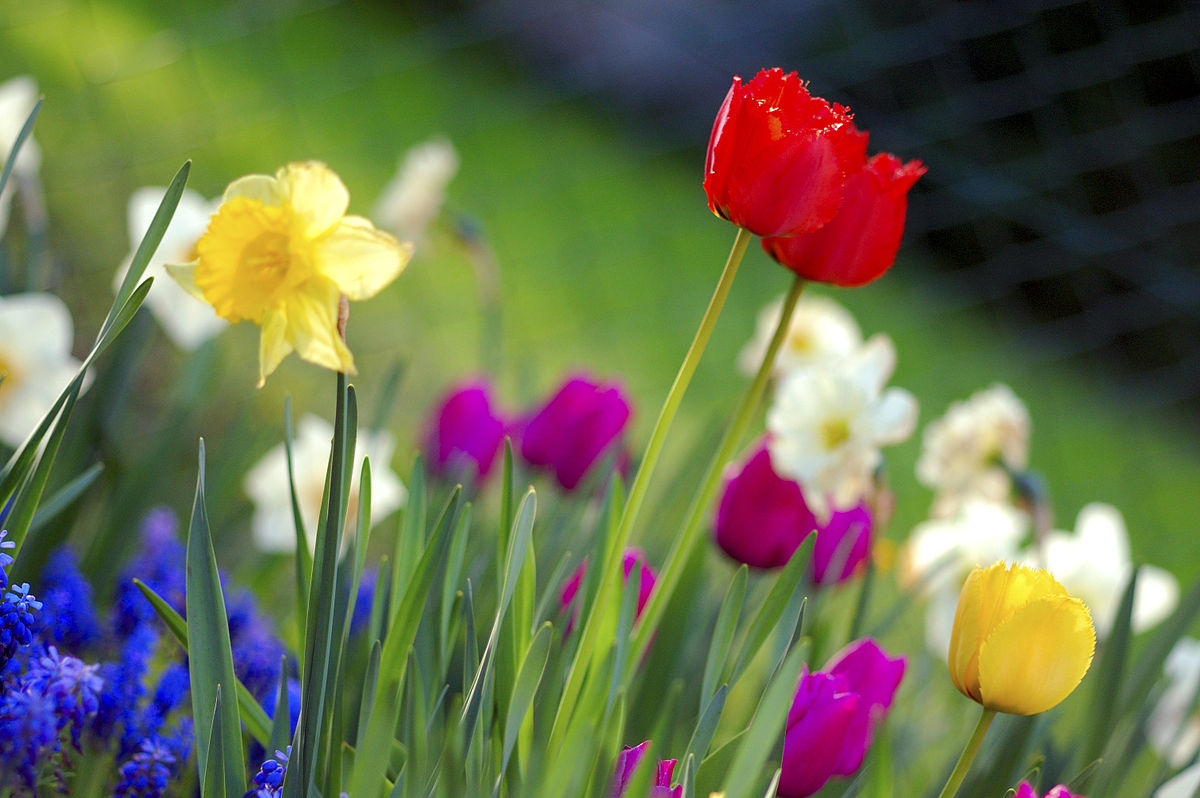 